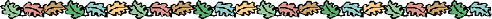             Расписание  уроков  Урада  СОШ                                                        2018 – 2019 уч годдни№5кл6кл7кл8кл9кл10кл11кл      Учителя      Учителя   Понедельник1Русс. язФиз/восОбществФизикаРод.литРусс. язГеограф 1Нурм-дов А .Г..   Понедельник2Русс.литМатематФиз/восРусс. язАлгебраИсторияОбществ2Хамидова  П.И.   Понедельник3Математ Общество Алгебра ИсторияРусс. язРод.язИнформ3Хамидова  М. И   Понедельник4Род. язРусс. язИсторияФиз/восОбществАнг. язФизика4Магомедов  М.А.   Понедельник5Физ/восИстория Русс. язОбществИнформФизикаРод.яз5Гасанова П.Г.   Понедельник6Технол Русс.литИнформ ФизикаОбществФиз/вос6Магомедова Н.Н.   Понедельник7Ист. ДагТехнол7Алиева Х.М.     Вторник    1Русс. язРусс. язБиологАлгебра  Анг. язГеограф Астрон 8Магомедова П.Г.     Вторник    2Русс.литРусс.литРод. язБиологРод.язАстрон Анг. яз9Магомедова Бат     Вторник    3Род.литРод. язФизика Русс.литБиологАлгебраРусс. яз10Нурм-дова П.М.     Вторник    4Анг. язМатематРусс. язРод.литИсторияРусс.литАлгебра11Исалова Б.Г.     Вторник    5История Анг. язАлгебра Ист. Даг Искусст Род.литГеометр 12Нурм-дгаджиева     Вторник    6МузыкаГеометр Географ ИнформАнг. язОбщест13МагомедоваМГ     Вторник    7Ист. Даг Русс.лит14М-дзагидовМ Г        Среда 1Русс. язАнг. язРод.литФизикаРусс.литХимияБиолог15Ахмедова З.С.        Среда 2Русс.литМатематАнг. язРусс. язАлгебраБиологХимия16Омаров Г.О.        Среда 3Математ БиологАлгебра Анг. язХимияРусс. язАлгебра17Алиева А. О.         Среда 4Род.язРусс.литИЗОХимия ФизикаАлгебраРусс. яз18Бутаева Б.М.         Среда 5Анг. язРод.литРусс. язРод. язФиз/восФизикаИстория19Магомедова А.Н.        Среда 6Физ/восИЗОРусс.литАлгебра Род.литОбщест Физика20Ибрагимова П.М.         Среда 7Музыка ОБЖКТНД21Магомедова Б.М.         Четверг 1Русс. язМатематБиологГеометр АлгебраРусс. язАнг. яз22Шейхм-дова П.Г.        Четверг 2Русс.литМатемат ГеографБиологГеометр Русс.литАлгебра        Четверг 3МатематГеограф Физика Русс. язБиологАлгебраРод.лит        Четверг 4Род.литРод. язАлгебра   Русс.литГеографФиз/восРусс. яз        Четверг 5Георафия Физ/восРод. язРодн.язРусс. язОбщестРусс.лит        Четверг 6ИЗОГеометр Род.литАнг. язКТНДФиз/вос        Четверг 7Физ/восИст. Даг   Пятница 1Анг. язРод.литИсторияАлгебраРусс. язФиз/восОбществ   Пятница 2История Анг. язРод.литГеометр Русс.литИнформИстория   Пятница 3МатематФиз/восАнг. язИсторияОбществБиологГеометр    Пятница 4МатематРусс. язМузыкаАнг. язФиз/восГеометр Биолог   Пятница 5Музыка Русс.литФиз/восОБЖИстория         Суббота1МатематМатематФиз/восГеографАнг. язРусс.литОБЖ         Суббота2Русс. язИсторияАнг. язРусс.литГеометр Геометр Химия         Суббота3Русс.литМатемат ГеографФиз/восРусс.литХимияАнг. яз         Суббота4Физ/восРусс. язРусс. язАнг. язХимияИсторияТехнол          Суббота5Технол Русс.литРусс.литХимияГеографФиз/восФиз/вос         Суббота6Технол Физ/восАнг. язРусс.лит         Суббота7